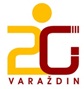 KLASA: 003-06/21-01/2URBROJ: 2186-145-04-21-1Varaždin,  25. siječnja 2021. godine	Na temelju članka 120. Zakona o odgoju i obrazovanju u osnovnoj i srednjoj školi (NN 87/08., 86/09., 92/10., 105/10., 90/11., 5/12., 16/12., 86/12., 126/12., 94/13., 152/14., 07/17., 68/18., 98/19. i 64/20.) i članka 49. Statuta Druge gimnazije Varaždin, sazivam 1. konstituirajuću sjednicu Školskog odbora koja će se održati u srijedu,  dana 27. siječnja 2021. godine u 13.00 sati u uredu ravnateljicePredloženi dnevni red:    1. Izvješće predsjedavatelja sjednice o imenovanim članovima Školskog odbora - referent:   predsjedavatelj  2. Verificiranje mandata imenovanih članova Školskog odbora - predsjedavatelj  3.  Izbor predsjednika i zamjenika predsjednika Školskog odbora – referent: predsjedavateljRavnateljica:									Zdravka Grđan, prof.Dostaviti:-iz reda osnivača     1.  Martina Bistrović     2.  Melita Mesarić     3.  Valerija Paljak-iz reda nastavnika i stručnih suradnika     1.  Višnja Horvat     2.  Smiljana Mudri-iz reda radnika     1.  Marko Hrgar-iz reda roditelja     1.  Anita Car